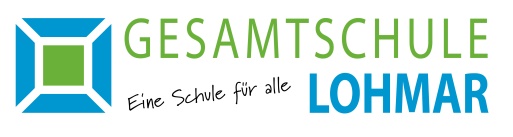 Betriebspraktikum _______I. Information Vorwort Liebe Schülerin! Lieber Schüler! Das zweite zweiwöchige Betriebspraktikum vermittelt dir einen weiteren unmittelbaren Kontakt zur Arbeits- und Berufswelt. Es bietet dir die Chance, deine Interessen und Fähigkeiten besser kennen zu lernen und hilft dir bei deiner beruflichen Orientierung. Du erhältst Einblicke in einen Betrieb, in betriebliche Abläufe, in Arbeitsverhält- nisse und Arbeitsbedingungen. Du bist Teil einer betrieblichen Ordnung und wirst erfahren, dass ein Betrieb auf die gute Zusammenarbeit aller Mitarbeiter angewiesen ist. Die Mehrzahl der Betriebe befasst sich mit der Herstellung von Gütern oder mit der Erbringung von Dienstleistungen. Du lernst die verschiedensten Aufgaben und Tätigkeiten kennen und erfährst etwas über die körperlichen und geistigen Anforderungen am Arbeitsplatz. Wenn während des Praktikums Fragen auftauchen oder sich Schwierigkeiten ergeben, so wird dein Betreuer oder ein anderer Arbeitskollege dir sicher gerne weiterhelfen, wenn du sie darum bittest. Selbstverständlich kannst du in jeder Situation auch deinen Betreuungslehrer ansprechen. Wir wünschen dir für dein Betriebspraktikum viel Freude und Erfolg! K. Schreckenberg-Mühring Die Praktikumsmappe Vor allem während des Praktikums (aber auch vorher und nachher) sollst du begleitend diese Praktikumsmappe führen. Sie besteht aus insgesamt 4 Abschnitten. In einem ersten Teil „Information“ findest du wichtige Hinweise zum Betriebspraktikum, die aufmerksam gelesen werden müssen. Der zweite Teil „Bearbeitung“ enthält Aufgaben zu verschiedenen Themenbereichen, mit denen du dich begleitend zum Praktikum befassen sollst. Teilweise sind Themen umfassend zu bearbeiten, teilweise sind die Fragen kurz und präzise zu beantworten. Wenn du bei der Beantwortung der Fragen aus dem Aufgabenteil Schwierigkeiten hast, so kannst du deinen Betreuer oder einen anderen Mitarbeiter im Betrieb ansprechen. Im Zweifelsfall wende dich auch an deinen Betreuungslehrer. Der dritte Teil „Auswertung“ schließlich dient der kritischen Nachbetrachtung des Praktikums. Neben deiner Selbstauswertung kommen in diesem Abschnitt auch dein Praktikumsbetreuer und dein Betreuungslehrer zu Wort, um dir ihr Feedback zu geben. Im vierten Teil „Anhang“ kannst du Informationsbroschüren, Zeichnungen, Fotos, Tabellen oder Prospekte zusammenstellen, die eine sinnvolle Ergänzung zu deiner Praktikumsmappe darstellen. Achte hierbei auf eine sinnvolle Ordnung und nachvollziehbare Beschriftung. Achtung: Grundsätzlich gilt: wenn du in deinem Betrieb fotografieren willst, musst du vorher die Erlaubnis des Verantwortlichen einholen. Bewertungskriterien Die Beurteilung der Praktikumsmappe durch den/die Betreuungslehrer/in erfolgt auf der Grundlage der folgenden Bewertungskriterien: 1. Inhalt:	- Vollständigkeit der bearbeiteten Aufgaben (gemäß den betrieblichen Umständen/Möglichkeiten) - Ausführlichkeit und Genauigkeit in Bezug auf den zu beschreibenden Gegenstand / Sachverhalt – - über die Aufgabenstellung hinausgehende Leistungen, Skizzen und Materialien  (siehe Anhang) 2. Äußere Form: - klarer Aufbau mit Inhaltsverzeichnis - Übersichtlichkeit (Überschriften, Absätze) - Sauberkeit und Sorgfalt , gut lesbare Schrift 3. Sprachliche Darstellung: - sprachlicher Ausdruck (ganze Sätze, keine Stichworte) - Beachtung von Begriffen aus der Fachsprache - Rechtschreibleistungen und andere Fehler (haben ebenfalls Einfluss auf die Gesamtbeurteilung) 4. Pünktliche Abgabe: - Rücksprache mit dem Betreuungslehrer nehmen Unfallschutz Zu deiner eigenen Sicherheit solltest du dem Unfallschutz dein besonderes Interesse widmen. Informiere dich zu Beginn des Betriebspraktikums ausführlich über die Unfallverhütungsvor- schriften im Allgemeinen und insbesondere über die speziellen Gefahrenquellen an deinem Arbeitsplatz. Das gilt auch für kaufmännische Tätigkeiten. Vorweg einige Regeln, die du immer beachten musst: Halte dich an die Anweisungen, die dir von den Mitarbeitern gegeben werden. Melde sofort Gefahrenquellen, die du entdeckt zu haben glaubst. Trage bei der Arbeit an Maschinen die dafür vorgesehene Schutzkleidung wie zum Beispiel Schutzbrille, Helm usw.. Befasse dich vor Inbetriebnahme einer Maschine eingehend mit der Bedienungsanleitung. Merke dir besonders, wie du die Maschine im Notfall stoppen könntest. Stillstehende Maschinen auf keinen Fall ohne Anweisung einschalten. Lose eingespannte Werkzeuge könnten weggeschleudert werden und gefährliche Verletzungen verursachen. Tage zu deiner eigenen Sicherheit beim Arbeiten an Maschinen eng anliegende Kleidung und bei langen Haaren ein Haarnetz (Gefahr durch rotierende Teile). Besondere Beachtung verdienen auch die Hygienevorschriften vor allem in den Betrieben der Lebensmittelverarbeitung und in Pflegeberufen. Im Notfall wende ich mich an ___________________________ Tel.: _________________________ Bestehen an deinem Arbeitsplatz Unfallverhütungs- bzw. Hygienevorschriften? Notiere diese in Stichworten: Jugendarbeitsschutzgesetz Das Thema „Unfallschutz“ ist durch Gesetze klar geregelt. Für dein Betriebspraktikum sind die Paragraphen 22 und 23 des Jugendarbeitsschutzgesetzes sehr wichtig. Bitte lies den folgenden Text dazu ganz genau. Gesetz zum Schutze der arbeitenden Jugend (Jugendarbeitsschutzgesetz, JArbSchG) (vom 12.April 1976; zuletzt geändert durch Gesetz vom 24.Februar 1997) ) § 22 Gefährliche Arbeiten (1) Jugendliche dürfen nicht beschäftigt werden mit Arbeiten, die ihre physische oder psychische Leistungsfähigkeit übersteigen,mit Arbeiten, bei denen sie sittlichen Gefahren ausgesetzt sind, mit Arbeiten, die mit Unfallgefahren verbunden sind, von denen anzunehmen ist, dass Jugendliche sie wegen mangelnden Sicherheitsbewusstseins oder mangelnder Erfahrung nicht erkennen oder nicht abwenden können,mit Arbeiten, bei denen ihre Gesundheit durch außergewöhnliche Hitze oder Kälte oder starke Nässe gefährdet wird, mit Arbeiten, bei denen sie schädlichen Einwirkungen von Lärm, Erschütterungen oder Strahlen ausgesetzt sind, mit Arbeiten, bei denen sie schädlichen Einwirkungen von Gefahrstoffen im Sinne des Chemikaliengesetzes ausgesetzt sind, mit Arbeiten, bei denen sie schädlichen Einwirkungen von biologischen Arbeits- stoffen im Sinne der Richtlinie 90/679/EWG des Rates vom 26. November 1990 zum Schutze der Arbeitnehmer gegen Gefährdung durch biologische Arbeitsstoffe bei der Arbeit ausgesetzt sind. (2) Absatz 1 Nr. 3 bis 7 gilt nicht für die Beschäftigung Jugendlicher, soweit dies zur Erreichung ihres Ausbildungszieles erforderlich ist, ihr Schutz durch die Aufsicht eines Fachkundigen gewährleistet ist und der Luftgrenzwert bei gefährlichen Stoffen (Absatz 1 Nr. 6) unterschritten wird. Satz 1 findet keine Anwendung auf den absichtlichen Umgang mit biologischen Arbeitsstoffen der Gruppen 3 und 4 im Sinne der Richtlinie 90/679/EWG des Rates vom 26. November 1990 zum Schutze der Arbeitnehmer gegen Gefährdung durch biologische Arbeitsstoffe bei der Arbeit. (3) Werden Jugendliche in einem Betrieb beschäftigt, für den ein Betriebsarzt oder eine Fachkraft für Arbeitssicherheit verpflichtet ist, muss ihre betriebsärztliche oder sicherheitstechnische Betreuung sichergestellt sein. § 23 Akkordarbeit, tempoabhängige Arbeiten (1) Jugendliche dürfen nicht beschäftigt werden mit Akkordarbeit und sonstigen Arbeiten, bei denen durch ein gesteigertes Arbeits- tempo ein höheres Entgelt erzielt werden kann, in einer Arbeitsgruppe mit erwachsenen Arbeitnehmern, die mit Arbeiten nach Nummer 1 beschäftigt werden, mit Arbeiten, bei denen ihr Arbeitstempo nicht nur gelegentlich vorgeschrieben, vorgegeben oder auf andere Weise erzwungen wird. (2) Absatz 1 Nr. 2 gilt nicht für die Beschäftigung Jugendlicher, soweit dies zur Erreichung ihres Ausbildungsziels erforderlich ist oder wenn sie eine Berufsausbildung für diese Beschäftigung abgeschlossen haben und ihr Schutz durch die Aufsicht eines Fachkundigen gewährleistet ist. II.I Bearbeitung:		Tagesprotokoll /Tagesablauf Berichte ausführlich über einen ausgewählten Tag im Betrieb. (z.B. Tagesverlauf, Tätigkeiten, Erlebnisse, Erfahrungen, Eindrücke, etc.). II.II Bearbeitung:		Wochenbericht 1. Woche Fasse deine erste Woche zusammen. Berichte über deine Tätigkeiten, Tagesabläufe, Arbeitsorte, Besonderheiten, usw.II.III Bearbeitung:		Wochenbericht 2. Woche Fasse deine zweite Woche zusammen. Berichte über deine Tätigkeiten, Tagesabläufe, Arbeitsorte, Besonderheiten, usw.II.IV Bearbeitung:	Wahlthema Wähle einen interessanten Arbeitsvorgang aus und beschreibe diesen ausführlich. Benenne alle Teilschritte dieses Vorgangs, beachte die zeitliche Reihenfolge. Erwähne auch die benutzten Hilfsmittel (Material, Werkzeug,…). Alle Fachbegriffe sollten auch für Laien verständlich sein.III. Auswertung:		Selbstauswertung durch den Praktikanten Bewerte dein Praktikum ausführlich im Hinblick auf deine Erwartungen, Einblicke, Erfahrungen sowie die Betreuung im Betrieb.Name:Vorname:Klasse:Betrieb:Adresse:Telefon:Fax:E-Mail:Betreuer/in im Betrieb:Betreuer/in der  Schule:SeiteInhaltsverzeichnisI. InformationVorwortDie PraktikumsmappeBewertungskriterienUnfallschutzJugendarbeitsschutzgesetzGrundregeln für das Verhalten im PraktikumCheckliste für den letzten Tag im BetriebII. BearbeitungTagesprotokoll /TagesablaufAngaben zum BetriebBeschreibung des BerufsbildesIII. AuswertungSelbstauswertung durch den PraktikantenBeurteilung durch den PraktikumsbetreuerPraktikumsbescheinigungIV. Anhang__________________________________________________________________________________________________________________________________________________________________________________________________________________________________________________________________________________________________________________________________________________________________________________________________________________________________________________________________________________________________________________________________________________________________________________________________________________________________________________________________________________________________________________________________________________________________________________________________________________________________________________________________________________________Grundregeln für das Verhalten im PraktikumDie nachstehenden Grundregeln wollen dir helfen, dich in der neuen Arbeitswelt zurechtzufinden.Sei höflich, freundlich und hilfsbereit! Komme pünktlich!Arbeite sorgfältig! Führe die Aufträge und Anweisungen gewissenhaft aus! Arbeite auf Anweisung und nicht ungefragt!Hol dir bei deinem Betreuer Rat, besonders wenn du etwas nicht verstanden hast!Kleide dich der Tätigkeit entsprechend!Halte die Unfallverhütungsvorschriften ein!Beachte stets die Betriebsordnung (z.B. Verschwiegenheit und Betriebsgeheimnisse)!Respektiere das Betriebseigentum: Gehe sorgfältig mit den Materialien und Gegenständen um! Vermeide unnötige Beschädigungen!Nutze die gegebenen Möglichkeiten zu berufsfachlichen Gesprächen mit den Arbeitskollegen, deinem Betreuer, deinem Chef!Wenn du erkrankt bist, rufe vor dem üblichen Arbeitsbeginn zuerst den Betrieb und dann die Schule an!          (Gesamtschule Lohmar: 02246 / 92 65 99 5)Führe ein „Tagebuch“! Es hilft dir, deinen abschließenden Praktikumsbericht vollständig und ausführlich zu bearbeiten.Viel Freude und Erfolg in deinem Praktikum!Checkliste für den letzten Tag im BetriebAm letzten Tag gibt es einiges zu erledigen und zu klären:Bedanke dich bei deinem/r Betreuer/in im Praktikumsbetrieb.Wenn du deine Praktikumsbescheinigung und die Beurteilung noch nicht erhalten hast, frage nach, wann du diese Dokumente abholen kannst.Falls du an einem Ausbildungsplatz in diesem Betrieb interessiert bist, erfrage den besten Termin für deine Bewerbung.Möchtest du im Betrieb jobben oder in den Ferien ein weiteres freiwilliges Praktikum absolvieren, um die Kontakte zur Firma zu verstärken und deine Chancen dadurch zu verbessern, frage deinen Betreuer oder Chef, wie du am besten vorgehen sollst.Verabschiede dich von den Kollegen/innen und bedanke dich bei allen, die dich während des Praktikums unterstützt haben. Auch sie sollten dich in guter Erinnerung behalten.Hast du noch einen Firmenausweis oder ausgeliehene Arbeitskleidung, Unterlagen oder Sonstiges, gib alles in einem ordentlichen Zustand zurück.______________________________________________________________________________________________________________________________________________________________________________________________________________________________________________________________________________________________________________________________________________________________________________________________________________________________________________________________________________________________________________________________________________________________________________________________________________________________________________________________________________________________________________________________________________________________________________________________________________________________________________________________________________________________________________________________________________________________________________________________________________________________________________________________________________________________________________________________________________________________________________________________________________________________________________________________________________________________________________________________________________________________________________________________________________________________________________________________________________________________________________________________________________________________________________________________________________________________________________________________________________________________________________________________________________________________________________________________________________________________________________________________________________________________________________________________________________________________________________________________________________________________________________________________________________________________________________________________________________________________________________________________________________________________________________________________________________________________________________________________________________________________________________________________________________________________________________________________________________________________________________________________________________________________________________________________________________________________________________________________________________________________________________________________________________________________________________________________________________________________________________________________________________________________________________________________________________________________________________________________________________________________________________________________________________________________________________________________________________________________________________________________________________________________________________________________________________________________________________________________________________________________________________________________________________________________________________________________________________________________________________________________________________________________________________________________________________________________________________________________________________________________________________________________________________________________________________________________________________________________________________________________________________________________________________________________________________________________________________________________________________________________________________________________________________________________________________________________________________________________________________________________________________________________________________________________________________________________________________________________________________________________________________________________________________________________________________________________________________________________________________________________________________________________________________________________________________________________________________________________________________________________________________________________________________________________________________________________________________________________________________________________________________________________________________________________________________________________________________________________________________________________________________________________________________________________________________________________________________________________________________________________________________________________________________________________________________________________________________________________________________________________________________________________________________________________________________________________________________________________________________________________________________________________________________________________________________________________________________________________________________________________________________________________________________________________________________________________________________________________________________________________________________________________________________________________________________________________________________________________________________________________________________________________________________________________________________________________________________________________________________________________________________________________________________________________________________________________________________________________________________________________________________________________________________________________________________________________________________________________________________________________________________________________________________________________________________________________________________________________________________________________________________________________________________________________________________________________________________________________________________________________________________________________________________________________________________________________________________________________________________________________________________________________________________________________________________________________________________________________________________________________________________________________________________________________________________________________________________________________________________________________________________________________________________________________________________________________________Angaben zum Betrieb1. Wie lautet die genaue Firmenbezeichnung des Praktikumsbetriebes?__________________________________________________________________________________________________________________________________________________________________________2. Zu welcher Branche gehört der Betrieb? (Handel, Handwerk, Industrie, Dienstleistung usw.)__________________________________________________________________________________________________________________________________________________________________________3. Wie viele und welche Abteilungen bestehen in dem Betrieb? Wie werden diese bezeichnet? (Im Kindergarten heißt eine Abteilung z.B. „Gruppenraum“, im Krankenhaus „Station“)_______________________________________________________________________________________________________________________________________________________________________________________________________________________________________________________________4. Wie viele Beschäftigte arbeiten in diesem Betrieb?__________________________________________________________________________________________________________________________________________________________________________5. Was ist die betriebliche Hauptaufgabe? Was stellt der Betrieb her, bzw. welche Dienstleistung bietet er an?____________________________________________________________________________________________________________________________________________________________________________________________________________________________________________________________________________________________________________________________________________________6. Wer sind die Abnehmer für die Produkte bzw. Dienstleistungen des Betriebes?_______________________________________________________________________________________________________________________________________________________________________________________________________________________________________________________________7. Welche Berufe werden in deinem Praktikumsbetrieb ausgebildet?____________________________________________________________________________________________________________________________________________________________________________________________________________________________________________________________________________________________________________________________________________________Welche Fachbegriffe und Fremdwörter sind dir während deines Praktikums im Betrieb begegnet?Notiere diese in der Tabelle und erkläre sie.                 Fachbegriff / Fremdwort                                            Bedeutung / ErklärungBeschreibung des BerufsbildesDie nachfolgenden Fragen beziehen sich auf den Beruf, den du an deinem Arbeitsplatz hauptsächlich kennen gelernt hast (wähle bei mehreren einen davon aus). 1. genaue Bezeichnung:______________________________________________________________________________2. Beschreibe die Tätigkeiten, die für diesen Beruf typisch sind:____________________________________________________________________________________________________________________________________________________________3. Welcher Schulabschluss ist für diesen Beruf notwendig?______________________________________________________________________________4. Welche besonderen Fähigkeiten werden für diesen Beruf vorausgesetzt?____________________________________________________________________________________________________________________________________________________________5. Auf welche Fächer wird besonderer Wert gelegt?______________________________________________________________________________6. Werden vor der Einstellung Eignungsprüfungen durchgeführt? Wenn ja, in welcher Form?____________________________________________________________________________________________________________________________________________________________7. Wie viele Auszubildende stellt der Betrieb für diesen Beruf jährlich ein?______________________________________________________________________________8. Wird innerbetrieblich auf die Abschlussprüfung vorbereitet? Wenn ja, in welcher Weise?____________________________________________________________________________________________________________________________________________________________9. Welche Weiterbildungsmöglichkeiten bestehen für den Beruf?_________________________________________________________________________________________________________________________________________________________________________________________________________________________________________________________________________________________________________________________________________________________________________________________________________________________________________________________________________________________________________________________________________________________________________________________________________________________________________________________________________________________________________________________________________________________________________________________________________________________________________________________________________________________________________________________________________________________________________________________________________________________________________________________________________________________________________________________________________________________________________________________________________________________________________________________________________________________________________________________________________________________________________________________________________________________________________________________________________________________________________________________________________________________________________________________________________________________________________________________________________________________________________________________________________________________________________________________________________________________________________________________________________________________________________________________________________________________________________________________________________________________________________________________________________________________________________